FORMULARZ REKRUTACYJNY DO PROJEKTU ERASMUS+  „Friendship Days”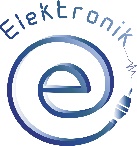 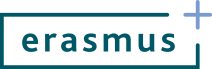 Wypełnij czytelnym pismem:Imię i nazwisko	Klasa	Wychowawca:	Data urodzenia:	Miejsce urodzenia	Adres zamieszkania		Ocena zachowania na ostatnim świadectwie:	Ocena z języka angielskiego na ostatnim świadectwie	Średnia ocen z ostatniego świadectwa	Udział w olimpiadzie lub konkursie na szczeblu wojewódzkimUdział w olimpiadzie lub konkursie na szczeblu krajowymTytuł finalisty lub laureata na szczeblu krajowymCertyfikat z języka angielskiegoSzczególne zaangażowanie w prace na rzecz szkoły (członek samorządu, udział w wolontariacie, sukcesy sportowe...)Udział w innych projektach w poprzednich latach (Erasmus, wymiany młodzieży, etwinning...). Podaj nazwy projektów i czas ich realizacji.Czy Twoja rodzina jest w trudnej sytuacji materialnej? 	Tak           Nie            Czy przynależysz do mniejszości narodowych? 	Tak           Nie            Czy jesteś wychowywany przez samotnego rodzica? 	Tak           Nie            Czy wychowujesz się w rodzinie wielodzietnej? 	Tak           Nie            Podaj liczbę rodzeństwa...................................	Czy wychowujesz się w rodzinie zastępczej? 	Tak           Nie            Załączniki. Do formularza dołącz:list motywacyjny w języku angielskim (min 150 słów),kserokopię ostatniego świadectwa, kopie zaświadczeń o udziale w olimpiadach, konkursach, certyfikaty językowe, certyfikaty udziału w innych projektach,formularz wychowawcy klasy (odebrać od wychowawcy).Formularz wraz z wszystkimi załącznikami włóż do „koszulki na dokumenty” i dostarcz w terminie do 15 października 2019 r. godz. 15.00 do sekretariatu szkolnego.